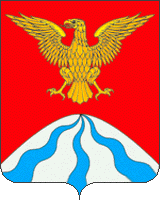 АДМИНИСТРАЦИЯ МУНИЦИПАЛЬНОГО ОБРАЗОВАНИЯ«ХОЛМ-ЖИРКОВСКИЙ РАЙОН» СМОЛЕНСКОЙ ОБЛАСТИП О С Т А Н О В Л Е Н И Еот 18.12.2017  № 642                          	           	Руководствуясь Федеральным законом от 06 октября 2003 года№ 131-ФЗ «Об общих принципах организации местного самоуправления в Российской Федерации», постановлением Правительства Российской Федерации от 25 декабря 2015 года №1440 «Об утверждении требований к программам комплексного развития транспортной инфраструктуры поселений, городских округов», Администрация муниципального образования «Холм-Жирковский район» Смоленской области   п о с т а н о в л я е т:1. Утвердить программу комплексного развития транспортной инфраструктуры Холм-Жирковского городского поселения на 2017-2026 годы.2. Настоящее постановление вступает в силу после дня его подписания.      Глава муниципального образования«Холм-Жирковский район»Смоленской области	О.П. МакаровПаспорт программы комплексного развития транспортной инфраструктуры Холм-Жирковского городского поселения на 2017-2026 годыХарактеристика существующего состояниятранспортной инфраструктурыТранспортная инфраструктура на территории Холм-Жирковского городского поселенияВнешний транспортАвтомобильные дороги и транспорт. Основными автодорогами, по которым осуществляется автотранспортное сообщение поселка Холм-Жирковский с населенными пунктами района и другими районными центрами области, – это региональные дороги «Беларусь» – Холм-Жирковский и Ярцево – Холм-Жирковский – Вязьма, входящие в 1-ю (самую высокую) группу  автодорожной сети области. Обе дороги имеют выход на федеральную автодорогу М-1 «Беларусь». Средняя приведенная интенсивность транспорта по а/д «Беларусь» – Холм-Жирковский – 1130 авт./сут., по а/д Ярцево – Холм-Жирковский – Вязьма – 750 авт./сут.В пределах основной части городской застройки, вдоль северной и восточной границы поселка, проходит обходная (окружная) автодорога. Общая протяженность обхода в черте п. Холм-Жирковский – 3,2 км.В северном направлении к объездной дороге примыкают автодороги Холм-Жирковский – Владимирское и Холм-Жирки – Нахимовское, которые обеспечивают связь поселка с периферийными частями района. В южном направлении к Х.-Жирковскому примыкает автодорога Х.-Жирковский – Игоревская, кроме связи с населенными пунктами района обеспечивающая также и подъезд к железнодорожной станции.Важнейшее значение для поселка и района в целом имеет относительно близкое расположение федеральной автотрассы М-1, порядка 38 км. По федеральной трассе обеспечивается связь со Смоленском и Москвой, а также с другими регионами России и зарубежья.Пассажирский транспорт. Основным видом транспорта, обслуживающим поселок, является автомобильный. Холм-Жирковский район и пгт.Х.-Жирковский имеет относительно развитую сеть пригородных автобусных маршрутов.Пассажирское автотранспортное предприятие района вместе с пассажирским вокзалом, введенным в эксплуатацию в 2008 году, расположены в п. Холм-Жирковский, на ул.Московской, 6. Единовременная вместимость вокзала – 150 чел. Максимальное количество отправляемых и принимаемых автобусов в час – 3 ед. Внутригородских (внутрипоселковых) маршрутов общественного пассажирского транспорта не имеется. Вокзал обслуживает автобусы пригородного и междугородного сообщения.Характеристика работы Холм-Жирковского АТП по населенным пунктам районаГодовой объем перевезенных пассажиров – 26 тыс.чел. Годовой объем работы общественного транспорта – 661,5 тыс. пасс-км. Количество подвижного состава в инвентаре – 6 ед.Перечень и протяженность маршрутов (км):Игоревская – 18,6Раздобарино – 63Владимирский Тупик – 29,6Никитинка – 22,5Нахимовское – 17,4Пигулино – 19Болышево – 11,7 и др.Характеристика работы Холм-Жирковского АТП по междугородному автобусному сообщениюГодовой объем перевезенных пассажиров – 33 тыс.чел. годовой объем работы общественного транспорта – 5426,5 тыс. пасс-км. Кол-во подвижного состава в инвентаре – 5 ед.Перечень и протяженность маршрутов (км):Сафоново – 60,8Вязьма – 67,1Смоленск – 151,0Смоленск через Боголюбово – 160,0Москва – 292,0Городская улично-дорожная сеть и транспортУлично-дорожную сеть (УДС) поселка следует рассматривать как  слабовыраженную радиально-кольцевую систему с радиальными направлениями вводов в город внешних автодорог.Главными каркасообразующими улицами, образующими транспортно-планировочную схему поселка являются улицы: Советская, Карла Маркса, Нахимовская, Льнозаводская, Заокольная.Ширина улиц 16 – 25 м в сложившейся квартальной застройке поселка достаточна при условии рациональной организации движения транспорта.Общая протяженность улично-дорожной сети – 39,3 км (включая основные внутриквартальные проезды). Протяженность главных улиц поселка – 14,8 км. Плотность главных улиц поселка в застроенной части при общей площади территории поселка 6,12 кв.км – 2,2 км/кв.км.Улицы с усовершенствованным покрытием проезжей части составляют порядка 70-80% от общей протяженности всех улиц города.Городской транспорт. Внутренние пассажирские перевозки, как отдельный вид перевозок, отсутствуют. Перевозки осуществляются пригородным автобусом и таксомоторами. Кроме общественного транспорта существенную роль играет индивидуальный легковой транспорт.Хранение легковых автомобилей осуществляется главным образом на придомовых участках и небольших открытых стоянках.В Холм-Жирковском и на прилегающих территориях расположены  АЗС и несколько небольших частных авторемонтных мастерских, которые полностью покрывают потребности в части обслуживания автопарка поселка.Выводы:Существующая дорожная сеть, автодорожные подъезды к Холм-Жирковскому и обходная дорога обеспечивают рациональную организацию движения на территории поселка.В целом, сложившаяся улично-дорожная сеть обеспечивает удовлетворительное транспортное сообщение на всей территории города. Оставляет желать лучшего уровень благоустройства и городских улиц и проездов. На ряде участков они имеют недостаточную ширину проезжей части. Требует совершенствования действующая организация движения транспорта и пешеходов.Нуждается в усилении и развитии система внегородских автобусных маршрутов в пределах основной части города для обеспечения охвата максимального количества населения поселка. Для обеспечения качественного районного и внутрипоселкового сообщения требуется пополнение парка подвижного состава новыми автобусами, наращивание их количества позволит увеличить частоту движения на маршрутах и удовлетворить имеющийся потенциальный спрос на транспортное обслуживание.Транспортная инфраструктураМероприятия по развитию внешнего транспорта на расчетный срокзавершение строительства и благоустройство автодорожного обхода, проходящего вдоль восточной и северной границы поселка;ремонт и реконструкция подъездных участков автодорог подходящих к поселку, являющихся продолжением опорной сети магистральных улиц города.Мероприятия по развитию улично–дорожной сети и транспорта на расчетный срокПроектные решения по развитию городских путей сообщения направлены на организацию единой системы магистральных улиц и внешних дорог, способной обеспечить быстрые, безопасные транспортные связи между городскими жилыми и промышленными зонами, а также с подходами внешних автодорог.Конкретно намечается:Реконструкция главных улиц: Советская, Карла Маркса, Нахимовская, Льнозаводская, Заокольная. Улучшение качества покрытия, расширение проезжей части у узких местах сети;Реконструкция ул. Пушкина и ул. Лесной;Реконструкция улиц в центральной части поселка, в зоне концентрации основных общественных учреждений и социальных служб поселка;Строительство продолжения ул. Пушкина и ул. Свердлова в восточном направлении;Строительство продолжения ул. Днепровской и второго (северного) участка ул. Лесной;Строительство продолжения окружной дороги/улицы в восточном направлении: участок от автодороги Холм-Жирковский – Болышево до автодороги Холм-Жирковский – Нахимовское;Увеличение протяженности линий пригородных и межрайонных автобусных маршрутов непосредственно по территории поселка;Организация комплекса обслуживания автотранспорта, включающего автозаправочную станцию (АЗС) и станцию технического обслуживания (СТО) на участке въезда-выезда из пгт. Холм-Жирковский в южном направлении;В т.ч. мероприятия на первую очередьЗавершение строительства и благоустройство автодорожного обхода, проходящего вдоль восточной и северной границы поселка;Ремонт и реконструкция подъездных участков автодорог подходящих к поселку, являющихся продолжением опорной сети магистральных улиц города;Реконструкция и ремонт главных улиц: Советская, Карла Маркса, Нахимовская, Новая, Свердлова, Колхозная, Кирова, Пушкина, Улучшение качества покрытия, расширение проезжей части в узких местах сети;Строительство ул. Ростокинская с соединением   ул. Днепровской и ул. Лесной;Организация комплекса обслуживания автотранспорта, включающего автозаправочную станцию (АЗС) и станцию технического обслуживания (СТО) на участке въезда-выезда из пгт. Холм-Жирковский в южном направлении.Переченьмероприятий по реализации ПрограммыЦелевые индикаторы обеспеченности населения объектамитранспортной инфраструктурыОб утверждении программы комплексного развития транспортной инфраструктуры Холм-Жирковского городского поселения на 2017-2026 годыНаименование ПрограммыПрограмма комплексного развития транспортной инфраструктуры Холм-Жирковского городского поселения на 2017-2026 годыОснование для разработки Программы-Градостроительный Кодекс Российской Федерации;- Федеральный закон от 06.10.2003 N 131-ФЗ "Об общих принципах организации местного самоуправления в Российской Федерации";-постановление Правительства Российской Федерации от 25.12.2015 № 1440 "Об утверждении требований к программам комплексного развития социальной инфраструктуры поселений, городских округов";-Генеральный план Холм-Жирковского городского поселения утвержденный Решением Холм-Жирковского Совета депутатов от 14.11.2014 №24.Наименование заказчика Программы, его местонахождениеАдминистрация муниципального образования «Холм-Жирковский район» Смоленской областиРоссия, 215650, Смоленская область, пгт. Холм-Жирковский, ул. Нахимовская, д. 9Наименование разработчика Программы, его местонахождениеАдминистрация муниципального образования «Холм-Жирковский район» Смоленской областиРоссия, 215650, Смоленская область, пгт. Холм-Жирковский, ул. Нахимовская, д. 9Цели ПрограммыРазвитие транспортной инфраструктуры, сбалансированное развитие и скоординированное с иными сферами жизнедеятельности поселенияЗадачи Программы-формирование     условий      для     социально-экономического развития;-повышение          безопасности,          качество эффективности     транспортного     обслуживания населения, юридических лиц и индивидуальных предпринимателей,                   осуществляющих экономическую деятельность; - снижение негативного воздействия транспортной инфраструктуры на окружающую среду поселения.Целевые показатели (индикаторы) обеспеченности населения объектами социальной инфраструктуры1. Достижение нормативных значений технико-экономических, финансовых и социально-экономических показателей развития транспортной инфраструктуры, включая показатели безопасности,      качество эффективности  и эффективности  транспортного     обслуживания населения.Укрупненное описание запланированных мероприятийСтроительство новых и реконструкция существующих, ввод в эксплуатацию объектов транспортной инфраструктуры.Сроки реализации Срок реализации Программы: 2017 - 2026 годы.Объемы и источники финансирования Объем финансирования Программы в 2017- 2026 годах:всего – 85914,08 тыс. руб.,2018-2020 года 37926,08 тыс. рублей;2021-2023 года 25092 тыс. рублей;2024-2026 года 22896 тыс. рублей;Финансовое обеспечение мероприятий Программы осуществляется за счет средств местного бюджета поселения в рамках муниципальных программ, и субсидий из средств областного и федерального бюджетов.Ожидаемые результаты реализации Программы1.Развитие транспортной инфраструктуры;2.Развитие сети дорог поселения;3.Снижение негативного воздействия транспортана окружающую среду и здоровья населения;4.Повышение безопасности дорожного движения.N п/пПрограммные мероприятия (инвестиционные проекты)Ответственные исполнителиИсточник финансированияОбъемы финансирования, тыс. руб.Объемы финансирования, тыс. руб.Объемы финансирования, тыс. руб.Объемы финансирования, тыс. руб.Объемы финансирования, тыс. руб.Технико-экономические параметры объектаТехнико-экономические параметры объектаЦелевые индикаторы объектаN п/пПрограммные мероприятия (инвестиционные проекты)Ответственные исполнителиИсточник финансированиявсегов том числе по этапамв том числе по этапамв том числе по этапамв том числе по этапамТехнико-экономические параметры объектаТехнико-экономические параметры объектаЦелевые индикаторы объектаN п/пПрограммные мероприятия (инвестиционные проекты)Ответственные исполнителиИсточник финансированиявсего2018-20202021-20232024-2026протяженность, мпротяженность, м12345678101011111Ремонт дорог по улицам: К.Маркса, Свердлова, Ст. Сорокина, Колхозная, Пушкина, Садоваяместный 33830,85233830,85260806080Достижение нормативных значений технико-экономических, финансовых и социально-экономических показателей развития транспортной инфраструктуры.Достижение нормативных значений технико-экономических, финансовых и социально-экономических показателей развития транспортной инфраструктуры.1Ремонт дорог по улицам: К.Маркса, Свердлова, Ст. Сорокина, Колхозная, Пушкина, Садоваяобластной33830,85233830,85260806080Достижение нормативных значений технико-экономических, финансовых и социально-экономических показателей развития транспортной инфраструктуры.Достижение нормативных значений технико-экономических, финансовых и социально-экономических показателей развития транспортной инфраструктуры.1Ремонт дорог по улицам: К.Маркса, Свердлова, Ст. Сорокина, Колхозная, Пушкина, Садоваяфедеральный33830,85233830,85260806080Достижение нормативных значений технико-экономических, финансовых и социально-экономических показателей развития транспортной инфраструктуры.Достижение нормативных значений технико-экономических, финансовых и социально-экономических показателей развития транспортной инфраструктуры.2Ремонт тротуаров по улицам: К.Маркса, Советская, Нахимовскаяместный 2619,232619,231206,51206,5Достижение нормативных значений технико-экономических, финансовых и социально-экономических показателей развития транспортной инфраструктуры.Достижение нормативных значений технико-экономических, финансовых и социально-экономических показателей развития транспортной инфраструктуры.2Ремонт тротуаров по улицам: К.Маркса, Советская, Нахимовскаяобластной2619,232619,231206,51206,5Достижение нормативных значений технико-экономических, финансовых и социально-экономических показателей развития транспортной инфраструктуры.Достижение нормативных значений технико-экономических, финансовых и социально-экономических показателей развития транспортной инфраструктуры.2Ремонт тротуаров по улицам: К.Маркса, Советская, Нахимовскаяфедеральный2619,232619,231206,51206,5Достижение нормативных значений технико-экономических, финансовых и социально-экономических показателей развития транспортной инфраструктуры.Достижение нормативных значений технико-экономических, финансовых и социально-экономических показателей развития транспортной инфраструктуры.3Ремонт дорог по улицам: Ростокинская, 1-й Садовый переулок, Садовая, Льнозаводскаяместный 14761476843843Достижение нормативных значений технико-экономических, финансовых и социально-экономических показателей развития транспортной инфраструктуры.Достижение нормативных значений технико-экономических, финансовых и социально-экономических показателей развития транспортной инфраструктуры.3Ремонт дорог по улицам: Ростокинская, 1-й Садовый переулок, Садовая, Льнозаводскаяобластной14761476843843Достижение нормативных значений технико-экономических, финансовых и социально-экономических показателей развития транспортной инфраструктуры.Достижение нормативных значений технико-экономических, финансовых и социально-экономических показателей развития транспортной инфраструктуры.3Ремонт дорог по улицам: Ростокинская, 1-й Садовый переулок, Садовая, Льнозаводскаяфедеральный14761476843843Достижение нормативных значений технико-экономических, финансовых и социально-экономических показателей развития транспортной инфраструктуры.Достижение нормативных значений технико-экономических, финансовых и социально-экономических показателей развития транспортной инфраструктуры.4Ремонт дорог по улицам: Кирова, Октябрьская, Победыместный 8268826827562756Достижение нормативных значений технико-экономических, финансовых и социально-экономических показателей развития транспортной инфраструктуры.Достижение нормативных значений технико-экономических, финансовых и социально-экономических показателей развития транспортной инфраструктуры.4Ремонт дорог по улицам: Кирова, Октябрьская, Победыобластной8268826827562756Достижение нормативных значений технико-экономических, финансовых и социально-экономических показателей развития транспортной инфраструктуры.Достижение нормативных значений технико-экономических, финансовых и социально-экономических показателей развития транспортной инфраструктуры.4Ремонт дорог по улицам: Кирова, Октябрьская, Победыфедеральный8268826827562756Достижение нормативных значений технико-экономических, финансовых и социально-экономических показателей развития транспортной инфраструктуры.Достижение нормативных значений технико-экономических, финансовых и социально-экономических показателей развития транспортной инфраструктуры.5Ремонт дорог по улицам: пер. Колхозный, пер. Октябрьский, пер. Пушкина, пер. 2-ой Пушкина, пер. Свердлова, пер. 2-ой Свердловаместный 4257425714191419Достижение нормативных значений технико-экономических, финансовых и социально-экономических показателей развития транспортной инфраструктуры.Достижение нормативных значений технико-экономических, финансовых и социально-экономических показателей развития транспортной инфраструктуры.5Ремонт дорог по улицам: пер. Колхозный, пер. Октябрьский, пер. Пушкина, пер. 2-ой Пушкина, пер. Свердлова, пер. 2-ой Свердловаобластной4257425714191419Достижение нормативных значений технико-экономических, финансовых и социально-экономических показателей развития транспортной инфраструктуры.Достижение нормативных значений технико-экономических, финансовых и социально-экономических показателей развития транспортной инфраструктуры.5Ремонт дорог по улицам: пер. Колхозный, пер. Октябрьский, пер. Пушкина, пер. 2-ой Пушкина, пер. Свердлова, пер. 2-ой Свердловафедеральный4257425714191419Достижение нормативных значений технико-экономических, финансовых и социально-экономических показателей развития транспортной инфраструктуры.Достижение нормативных значений технико-экономических, финансовых и социально-экономических показателей развития транспортной инфраструктуры.6Ремонт дорог по улицам: Базарная, Внуковская, Игоревская, Коммунистическая, Комсомольская, Ленина, Льнозаводская, Новозаводская, Первомайскаяместный 125671256741894189Достижение нормативных значений технико-экономических, финансовых и социально-экономических показателей развития транспортной инфраструктуры.Достижение нормативных значений технико-экономических, финансовых и социально-экономических показателей развития транспортной инфраструктуры.6Ремонт дорог по улицам: Базарная, Внуковская, Игоревская, Коммунистическая, Комсомольская, Ленина, Льнозаводская, Новозаводская, Первомайскаяобластной125671256741894189Достижение нормативных значений технико-экономических, финансовых и социально-экономических показателей развития транспортной инфраструктуры.Достижение нормативных значений технико-экономических, финансовых и социально-экономических показателей развития транспортной инфраструктуры.6Ремонт дорог по улицам: Базарная, Внуковская, Игоревская, Коммунистическая, Комсомольская, Ленина, Льнозаводская, Новозаводская, Первомайскаяфедеральный125671256741894189Достижение нормативных значений технико-экономических, финансовых и социально-экономических показателей развития транспортной инфраструктуры.Достижение нормативных значений технико-экономических, финансовых и социально-экономических показателей развития транспортной инфраструктуры.7Ремонт дорог по улицам: Строителей, Пер. Карла Маркса, Пер. Комсомольский Днепровская, Заокольная, Лесная, Ростокинская, Молодежная, Московскаяместный 143131431347714771Достижение нормативных значений технико-экономических, финансовых и социально-экономических показателей развития транспортной инфраструктуры.Достижение нормативных значений технико-экономических, финансовых и социально-экономических показателей развития транспортной инфраструктуры.7Ремонт дорог по улицам: Строителей, Пер. Карла Маркса, Пер. Комсомольский Днепровская, Заокольная, Лесная, Ростокинская, Молодежная, Московскаяобластной143131431347714771Достижение нормативных значений технико-экономических, финансовых и социально-экономических показателей развития транспортной инфраструктуры.Достижение нормативных значений технико-экономических, финансовых и социально-экономических показателей развития транспортной инфраструктуры.7Ремонт дорог по улицам: Строителей, Пер. Карла Маркса, Пер. Комсомольский Днепровская, Заокольная, Лесная, Ростокинская, Молодежная, Московскаяфедеральный143131431347714771Достижение нормативных значений технико-экономических, финансовых и социально-экономических показателей развития транспортной инфраструктуры.Достижение нормативных значений технико-экономических, финансовых и социально-экономических показателей развития транспортной инфраструктуры.8Ремонт дорог по улицам: Парковая, Садовая, Школьная, Пер.Молодежный, Пер.Парковый, Пер.Садовый, Пер.2-ой Садовый, Пер. Школьныйместный 8583858328612861Достижение нормативных значений технико-экономических, финансовых и социально-экономических показателей развития транспортной инфраструктуры.Достижение нормативных значений технико-экономических, финансовых и социально-экономических показателей развития транспортной инфраструктуры.8Ремонт дорог по улицам: Парковая, Садовая, Школьная, Пер.Молодежный, Пер.Парковый, Пер.Садовый, Пер.2-ой Садовый, Пер. Школьныйобластной8583858328612861Достижение нормативных значений технико-экономических, финансовых и социально-экономических показателей развития транспортной инфраструктуры.Достижение нормативных значений технико-экономических, финансовых и социально-экономических показателей развития транспортной инфраструктуры.8Ремонт дорог по улицам: Парковая, Садовая, Школьная, Пер.Молодежный, Пер.Парковый, Пер.Садовый, Пер.2-ой Садовый, Пер. Школьныйфедеральный8583858328612861Достижение нормативных значений технико-экономических, финансовых и социально-экономических показателей развития транспортной инфраструктуры.Достижение нормативных значений технико-экономических, финансовых и социально-экономических показателей развития транспортной инфраструктуры.ИТОГОместный 85914,0837926,08250922289624125,524125,5Достижение нормативных значений технико-экономических, финансовых и социально-экономических показателей развития транспортной инфраструктуры.Достижение нормативных значений технико-экономических, финансовых и социально-экономических показателей развития транспортной инфраструктуры.ИТОГОобластной85914,0837926,08250922289624125,524125,5Достижение нормативных значений технико-экономических, финансовых и социально-экономических показателей развития транспортной инфраструктуры.Достижение нормативных значений технико-экономических, финансовых и социально-экономических показателей развития транспортной инфраструктуры.ИТОГОфедеральный85914,0837926,08250922289624125,524125,5Достижение нормативных значений технико-экономических, финансовых и социально-экономических показателей развития транспортной инфраструктуры.Достижение нормативных значений технико-экономических, финансовых и социально-экономических показателей развития транспортной инфраструктуры.Всего85914,0837926,08250922289624125,524125,5N п/пЦелевой индикаторЕдиница измеренияПланируемые значения целевых показателей (индикаторов) по годам реализацииПланируемые значения целевых показателей (индикаторов) по годам реализацииПланируемые значения целевых показателей (индикаторов) по годам реализацииN п/пЦелевой индикаторЕдиница измерения2018-20202021-20232024-20261Достижение нормативных значений технико-экономических, финансовых и социально-экономических показателей развития транспортной инфраструктуры.м8129,516493,524125,5